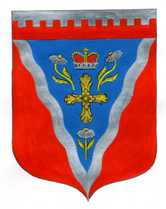 Администрациямуниципального образования Ромашкинское сельское поселениемуниципального образования Приозерский муниципальный район Ленинградской областиП О С Т А Н О В Л Е Н И Еот 15 декабря 2020 года		     				              	№ 268О внесении изменений  постановления администрации № 166 от 22.06.2011 года «Об утверждении Кодекса этики и служебного поведения муниципальных служащих администрации муниципального образования Ромашкинское сельское поселение муниципального образования Приозерский муниципальный район Ленинградской области и её самостоятельных структурных подразделений»В соответствии с  Федеральным законом № 347-ФЗ от 27.10.2020 «О  внесении изменений в статьи 13 Федерального закона "О муниципальной службе в Российской Федерации", администрация муниципального образования Ромашкинское сельское поселение муниципального образования Приозерский муниципальный район Ленинградской области ПОСТАНОВЛЯЕТ:Дополнить Кодекс этики и служебного поведения муниципальных служащих администрации муниципального образования Ромашкинское сельское поселение муниципального образования Приозерский муниципальный район Ленинградской области и её самостоятельных структурных подразделений пунктом 2.14 следующего содержания:«2.14. Муниципальный служащий, являющийся руководителем органа местного самоуправления, аппарата избирательной комиссии муниципального образования, заместитель указанного муниципального служащего в целях исключения конфликта интересов не могут представлять интересы муниципальных служащих в выборном профсоюзном органе данного органа местного самоуправления, аппарата избирательной комиссии муниципального образования в период замещения ими соответствующей должности.»Опубликовать данное постановление в газете «Приозерские ведомости» и на сайте администрации муниципального образования Ромашкинское сельское поселение муниципального образования Приозерский муниципальный район Ленинградской области www.ромашкинское.рф.Контроль за исполнением настоящего постановления оставляю за собой.Глава администрации                                                                       С.В.Танков          					 Трепагина О.П. 99-555